平成２８年度グラウンドゴルフ大会を開催しました　　９月３０日(金)、北栄町“レークサイド大栄” にて、暑くもなく寒くもない絶好のコンディションのもと、親睦グラウンドゴルフ大会を盛大に開催しました。協会員２８社の職員と協会役員等９０名が参加、和気あいあいと親睦を深めました。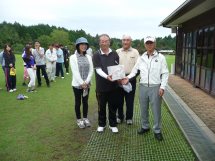 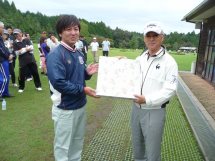 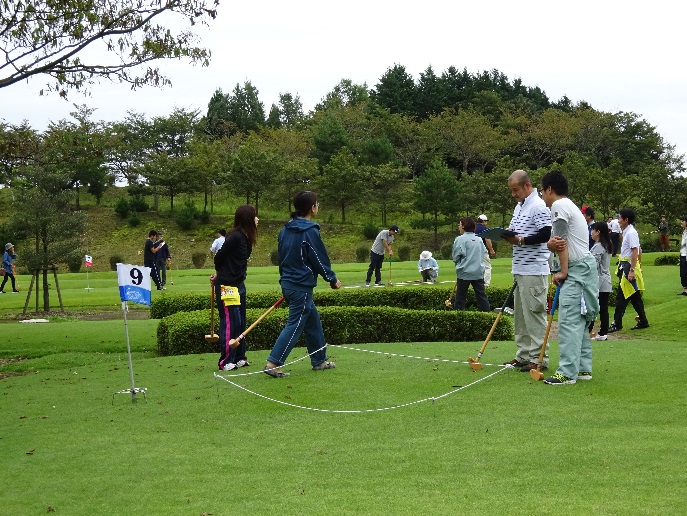 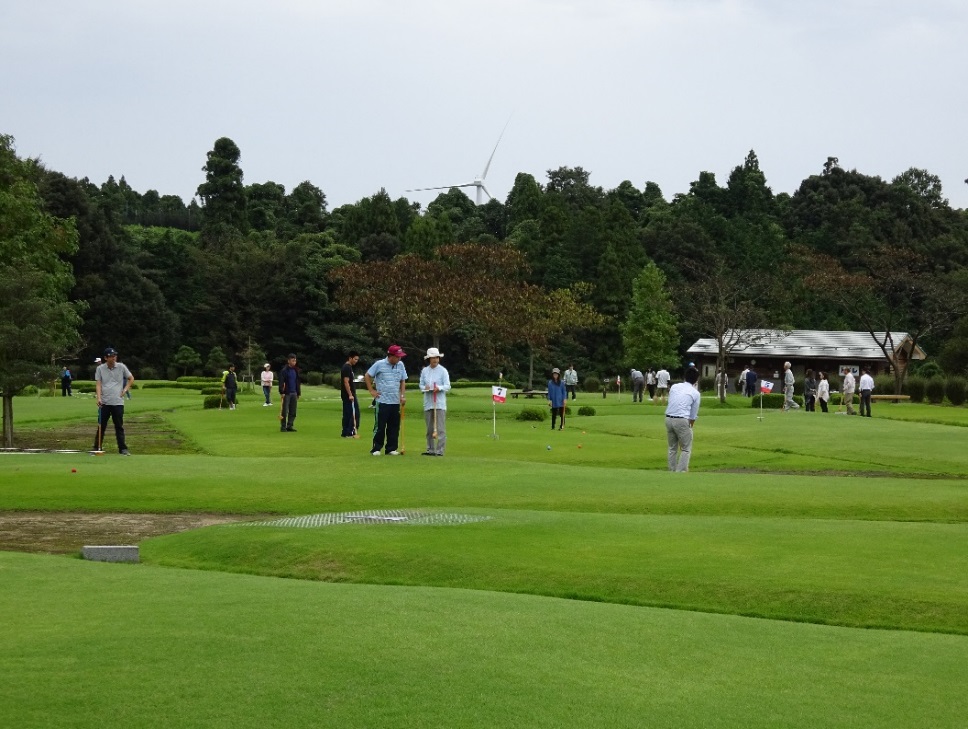 